TITLE OF DISSERTATION: CENTERED, DOUBLE SPACEDby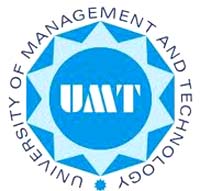 Full Name of the ScholarRegistration NumberSubmitted in the partial fulfillment of the requirements for the Degree of Doctor of Philosophy in ARCHITECTUREUniversity of Management and Technology, Lahore.Name of Research Supervisor2023Department NameUniversity of Management & Technology, LahoreCERTIFICATE OF APPROVALAccepted by the Faculty of School of Architecture and Planning, University of Management and Technology, Lahore in partial fulfillment of the requirements for the degree of PhD in Architecture.                                                                                     Supervisor                                                                                     Research Supervisor Name                                                                   School of Architecture & Planning, UMT                                                                               Co-Supervisor                                                                             Research Supervisor Name                                                                   School of Architecture & Planning, UMTExternal Examine#1 							External Examiner#2Chairperson Department of Architecture	        Dean School of Architecture & Planning		2023University of Management & Technology, Lahore© 2023Scholar’s Full NameAll Rights ReservedAny part of this thesis cannot be copied, reproduced or published without the written approval of the Scholar.DECLARATIONI __________________ hereby declare that the matter printed in the thesis titled “________________________________________________________________________” is my own work and has not been printed, published and submitted as research work, thesis or publication in any form in any University, Research institution etc. in Pakistan or Abroad.Dated: December 00, 2023                                                                             Signature of StudentPLAGIARISM UNDERTAKINGI solemnly declare that research work presented in the dissertation titled “___________________________________________________________________________________________________________________” is solely my research work with no significant contribution from any other person. Small contribution or help wherever taken has been duly acknowledged and the complete dissertation has been written by me. I understand the zero tolerance policy of the HEC and University of Management & Technology towards plagiarism. Therefore, I as an author of the above titled dissertation declare that no portion of my dissertation has been plagiarized and any material used as references properly referred or cited.I undertake that if I am found guilty of any formal plagiarism in the above titled dissertation even after award of Ph.D. degree, the University reserves the rights to withdraw or revoke my Ph.D. degree and that HEC and the University has the right to publish my name on the HEC/University Website on which names of students are placed who submitted plagiarized dissertation.                                                                                     Student NameDated: December, 00, 2023SIMILARITY REPORTCERTIFICATE BY SUPERVISORI certify that I have read “________________________________________________________________________” by _____________________________________, and that in my opinion this work meets the criteria for approving a dissertation submitted in partial fulfillment of the requirements for the Doctor of Philosophy degree at the University of Management and Technology. Research Supervisor NameABSTRACTThis section contains the dissertation abstract, designed as a standalone document for a broad audience. The abstract provides a comprehensive summary of the work, emphasizing the problem statement, theoretical background, methodology, experimentation, and key results. Adhering to the text format of the entire dissertation, this one-page document is structured with paragraphs. References are typically excluded from the abstract.DEDICATIONFirst and foremost, my lost backbone who initiated me with the idea of doing a Ph.D. My father _________________________ who dreamt it and my Mother ___________________________, who pushed me throughout and prayed for me countlessly. ACKNOWLEDGMENTThanks and gratitude are due to Allah for whom this work would not take place except with His will and His support, wishing that it will show among my good deeds in the latter-day.Scholar NamePhD (Scholar)Department of Architecture University of Management and Technology, Lahore.TABLE OF CONTENTS                   LIST OF TABLES     Tables & Charts                                                                           LIST OF FIGURES   FiguresFOR EXAMPLE:The focus of the research is on the residential buildings in Lahore, Pakistan, with various house forms and geometrical shapes in different proportions and orientations of the plot in diverse urban settings investigated dynamically (Williamson, 1997). The cooling and heating loads were premeditated for each model house unit designed. The results were evaluated to optimize the thermal behavior of the models. The quantitative method adopted has been extended to test the model house as a valid resolution to address the issue explored in the thesis as in Fig 1.1.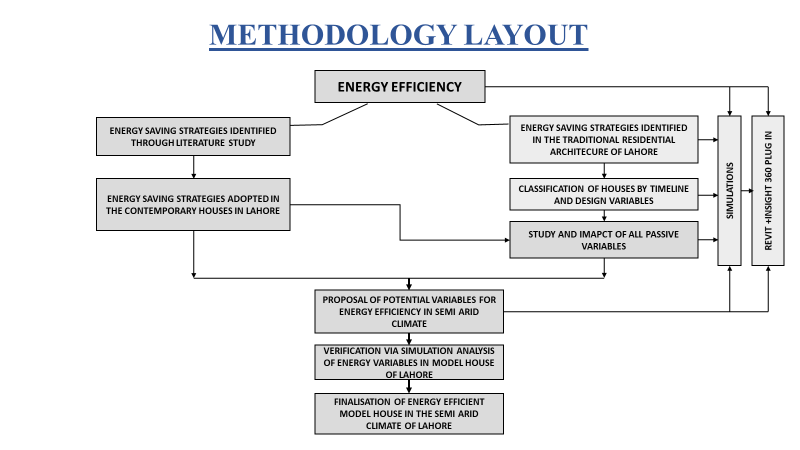 Figure 1.1 Graphical Illustration of the Research Strategy. Source: AuthorDevising a problem statement based on observations and literature archives. Previous research is carefully studied and analyzed. Relevant approaches are formulated based on the building design process, performance assessment methodologies, building simulation and optimization and theories.Both Current and previous research pieces, concepts and philosophies aided in collecting information on the problem area.Investigations based on the collected strata and explanation of the problem statement. A model house proposed after detailed studies and a testable model house was planned as the problem solution. A prototype computer tool Autodesk Revit with 360 plug-in that implements the proposed model house design, was adopted (Del et al., 2019). The simulation software gives the cooling and heating loads of the house's performance in a simplistic form (Reddy, et al., 2016). Therefore, the model house is viewed as a scientific object and the thematic models describing the scientific item are studied during experiments applying the suggested solution to answer the problem. The majority of the research was conducted utilizing both theory and simulation, as in Fig 1.2.Figure 1.2 Methodology of the Thesis Study based on Simulation Analysis. Source: AuthorTable 1.1 A Sample TableGENERAL RECOMMENDATIONS:Sample Formatting for the Spine             BIBLIOGRAPHYIt is recommended that a reference management software such as EndNote, Mende-ley is used for bibliography. The references should be downloaded directly from the authentic sources to ensure accuracy of information.Double spacing should be used between each reference. References that are more than one line long should be single-spaced within.Separate sections for references and bibliography may be added as well if required.FOR EXAMPLE:ReferencesAbdel-Aziz, D. M., Shboul, A. A., & Al-Kurdi, N. Y. (2015). Effects of tree shading on building's energy consumption-the case of residential buildings in a mediterranean climate. American Journal of Environmental Engineering, 5(5), 131-140.                     APPENDICESAppendices are generally used to provide useful information about your work for more details but are not essential part of your research. Some of the items that become part of your appendices include detailed explanations and elaborations, additional or large diagrams, additional or long tables, detailed mathematical derivations, experimental standards and protocols etc.Use letters to label the appendices e.g. Appendix A, Appendix B, etc. Each appendix should have a suitable title and should contain a specific type of information. Each appendix should start on a new page. Every appendix must be referred in your body text.1.1Terminologies for Climatically Designed Buildings62.1Electricity Consumption GWH Pakistan 222.1Electricity Consumption GWH Pakistan (Chart)292.2Sale (GWh) of Electricity (Chart)292.3Electricity Consumers (Chart)302.4Sale (GWh) of Electricity (Chart)301.1Graphical Illustration of the Research Strategy151.2Methodology of the Thesis Study Based on Theoretical and Simulation Analysis162.1Three Tier Design Approach252.2Architects vs. Engineers Approach 252.3Electricity Consumers -Sale (Gwh) of Electricity282.4Comparison Between Karachi And Lahore Solar and Wind Turbines31Thesis Chapter HeadingsFont Size 14, Centered, Capitalized, NumberedHeading 0First Level HeadingsFont Size 12, Centered, Capitalized, NumberedHeading 1Second Level HeadingsSame as above and just first letter capitalizedHeading 2Figures Formatting As followed the chapter and section detailsCaptions feature in the MS word should be used for figuresFor example figures in chapter 1 should be numbered 1.1 and then continue in the same format Table Formatting Tables should be formatted similar to figuresCaptions feature in the MS word should be used for tablesFor example tables in chapter 1 should be numbered 1.1 and then continue in the same formatActivityStart DateDurationEnd DataLiterature ReviewSep 1, 20208 MonthsApril 30, 2021Model DevelopmentJanuary 1, 20203 MonthsMarch 30, 2021ExperimentationApril 1, 20216 MonthsSeptember 30, 2021Dissertation WritingJune 20223 MonthsAugust 2022ITEMSPECIFICATIONSExternal CoverHard Cover and BindingColor = Maroon with Golden WritingWriting on Cover PageThe first page is the template for cover page with inscription in goldenRecommended font is Times New Roman with 22 UMT logo should also be in goldWriting on SpineInscription on Gold Color (sample is provided below)Paper SizeA4 (8.2’’ x 11.6’’)-80gMarginsLeft = 1.5 inch Right = 1.0 inch; Top = 1.1 inch; Bottom =1.0 inchThesis Word Limit50 to 70 thousand words (excluding the references, appendices etc.)